Chargers Lacrosse Association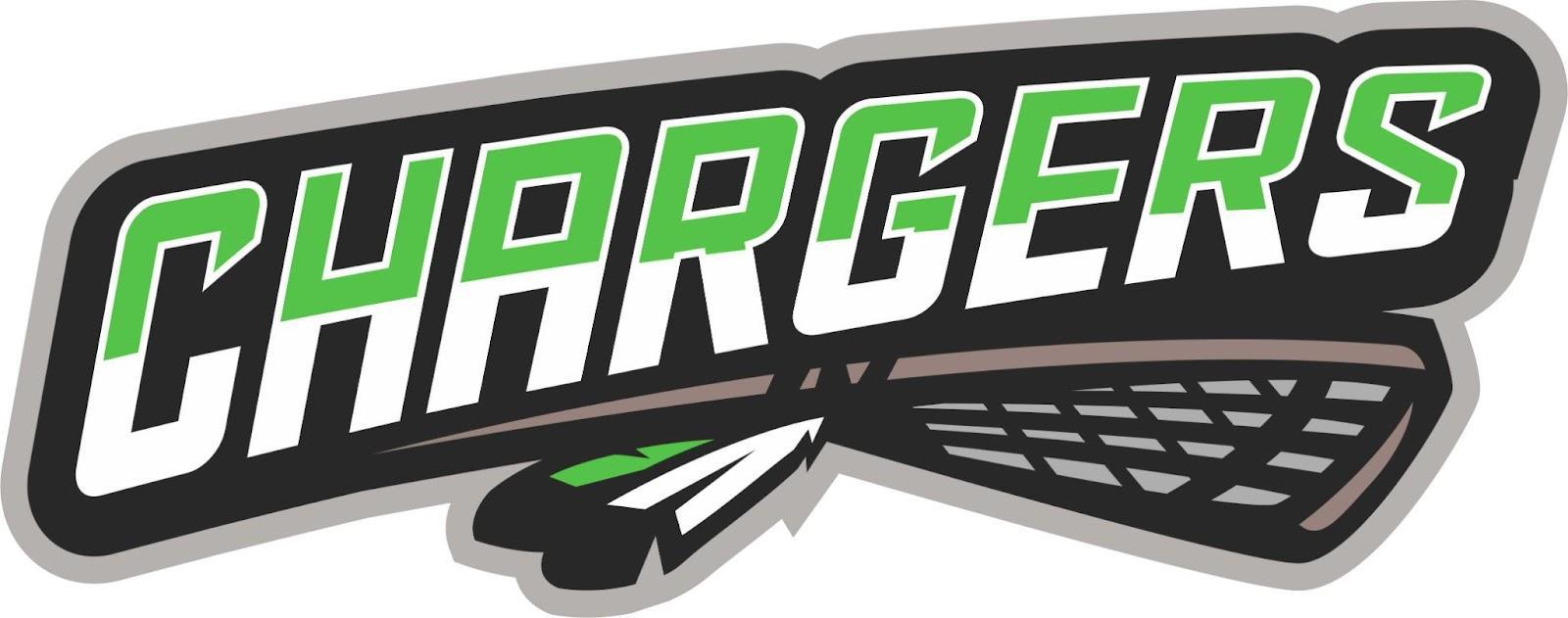 PO Box 1783Didsbury, ABT0M 0W0Date: Monday April 25th 18:30 Carstairs Arena Meeting Room CCall to Order: By Paula @ 18:40Members Present: Paula Richardson, Jaclyn Fuhr, Kevin McEvoy, Jennifer Yanos,  Melissa Nielsen, Jess Fray, Dean Nielsen, Cathi Parks, and Melissa BreauMitch Forster and Josh Andruik via conference callMembers Excused: N/AMembers Excused: Acceptance of Agenda:Motion: Jaclyn2nd: Jennifer Previous Minutes:Motion: Dean2nd: JaclynReports:President:   CALL UpdateAll overage players have been approved- no issues for tournaments 4/40 games sheets that have been submitted have had errors -reminders: Home team submits game sheets,  4min check from behind penalty should be entered as 2+2mins.  Affiliate players can play upto 6 games and lateral movements between clubs will be allowed this yearThere have been 3 misconduct and 1 suspension issued and all have been servedFeedback sought on running a summer box Lacrosse season from mid June to end of August.  This would increase time players and coaches are exposed to the sport and increase skill and mentorship among coaches.  General feedback - interest expressed but would depend on costs involved CALL is seeking to hold mandatory monthly meetings for coaches/managers next year via zoom - feedback - already a lot of commitment for a volunteer position with current responsibilities Arrangement for Refs will be switching over to Arbiter sports and there may be some hiccupsNext CALL meeting June 5thVice President:Positive feedback received about move to Lacrosse Treasurer: Outstanding bills for accountant need approval from Paula for etransferConsideration for two person verification for accounting will happen after the fiscal year is completeRegistrar: Awaiting payments from Jumpstart and Kids Start programsEquipment:Goalie equipment sufficient for this year.  Kevin will continue to look for equipment for next year because shipping is lengthy and supply is very low.There are enough game balls for this year.  Balls being kept in 5 gallon bucket and should remain in the equipment room for everyone to use.Discipline Chair:One complaint has been dealt with.Reminder to encourage people to use the right channels to make a complaintCoach Coordinator:Josh Andruik appointed to position by board. Suggestion made to have a coaching orientation night prior to try it night or in conjunction with same  to allow prospective coaches to see what duties would be like.14U goalie is willing to come and help younger goalies during practices.Fundraising:AGLC to be set up for raffle box, awaiting confirmation of dates from board. May 1st to June 10th for Raffle.  Jaclyn to set up same.  No set requirement to sell x amount of tickets. Jess to arrange social media posts for same.  Party for team that has the most sales.Bottle drive date May 24th? Dean to bring maps and Jaclyn to contact bottle depot to confirm that they will open late and allow runners to drop donations at depot directly.  Gabage bags/ gloves and Freezes/treat for kids to be arranged Scheduler:Procedure for game changes – especially when it is a game change in the middle of the day. We will not have access to the Arena May 19-27 because of 4HOld Business:A ball player recognition - awaiting collection of pictures New Business:Discussion was had about who will be responsible for issued fines for errors with the game sheets.  Motion made by Jaclyn for fines to be handle on a case by case basis to take into account first time vs repeat offenses.  2nd by Kevin.  Motion carried.Pictures – memory made was bit budgeted for and is not included in registration package and the location of pictures will be left up to the photographer the day of.Condition of floor Arena made aware of slippery sections on the floor will be redone at their expense after 4H show.Arena staff also made aware gap behind net on South side of building - request made by officials to fix.  Proposed solution to put 2x4 under doors for games to stop balls from getting stuck thereAdjournment:  20:13Next Meeting: Monday May 30th 18:30 Carstairs Arena Meeting Room C